Акция «Дорожные ловушки»2 апреля 2014 года в  рамках оперативно-профилактической операции «Каникулы» проведена акция «Дорожные ловушки». В целях восстановления  у участников дорожного движения знаний и навыков сохранения жизни и здоровья при передвижении в школу, из школы и на  массовые мероприятия. Инспектор по пропаганде безопасности дорожного движения Ярмола А.С и ребята из  младшего отряда ЮИД  привлекали внимание к данной проблеме всех участников дорожного движения, а именно, оказывали помощь при переходе проезжей части улицы,   вручали памятки пешеходам, в которых отображен призыв соблюдать Правила Дорожного Движения.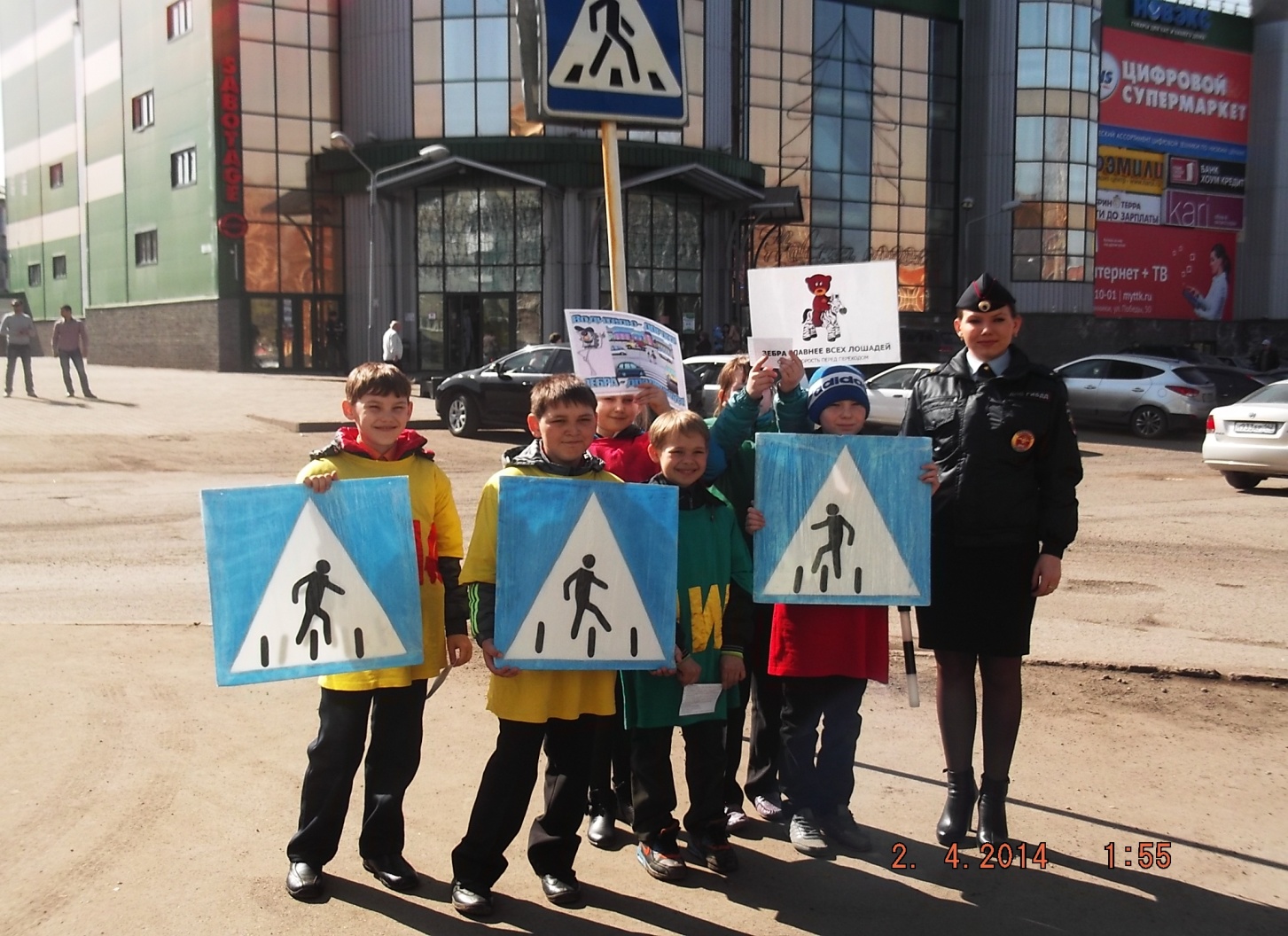 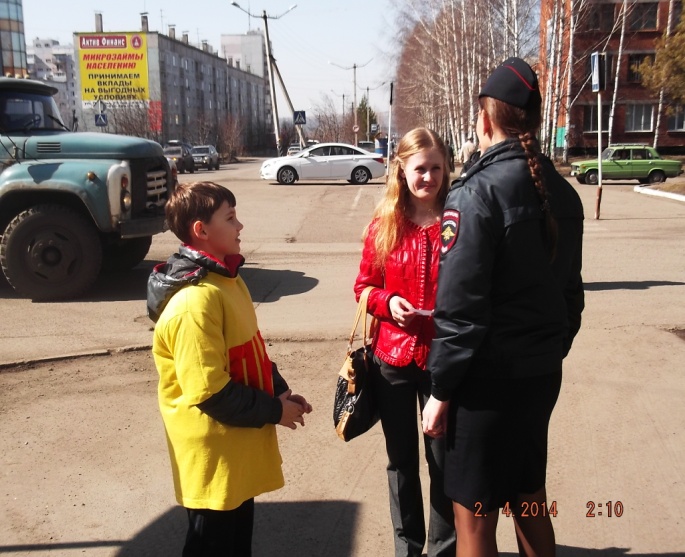 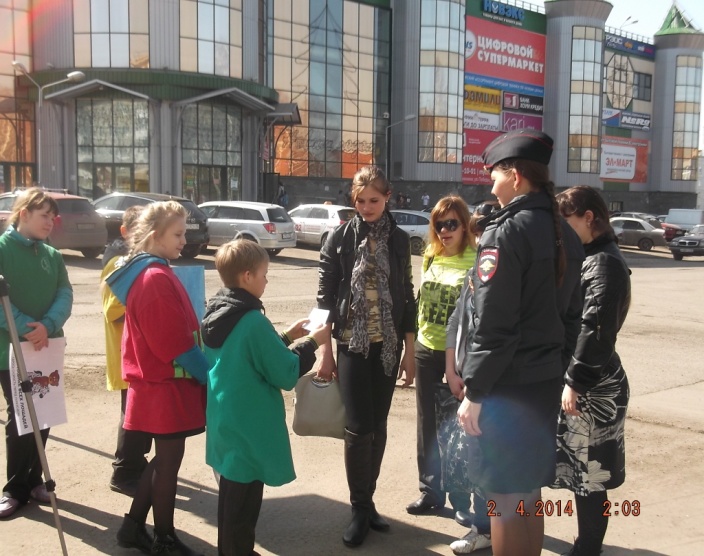 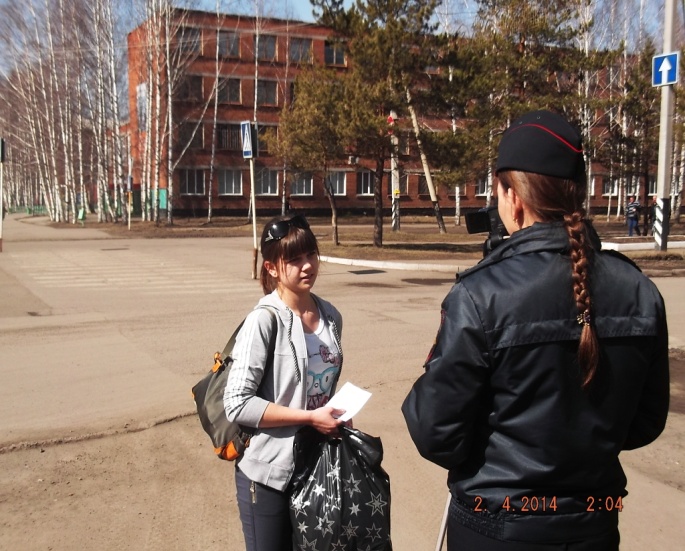 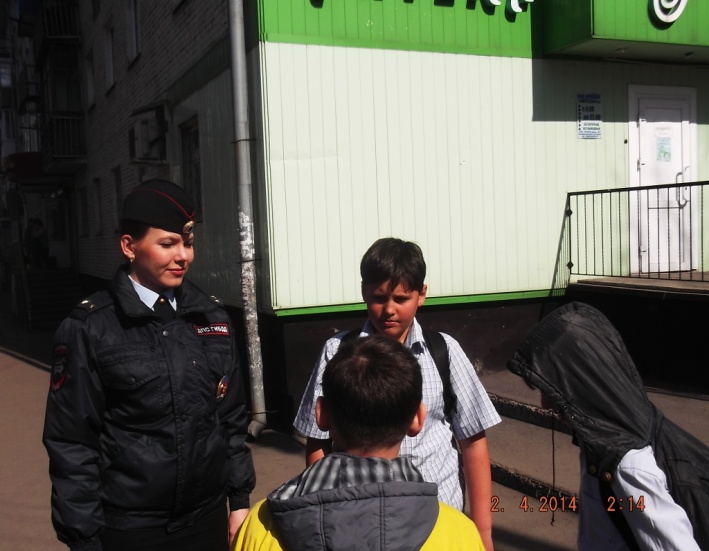 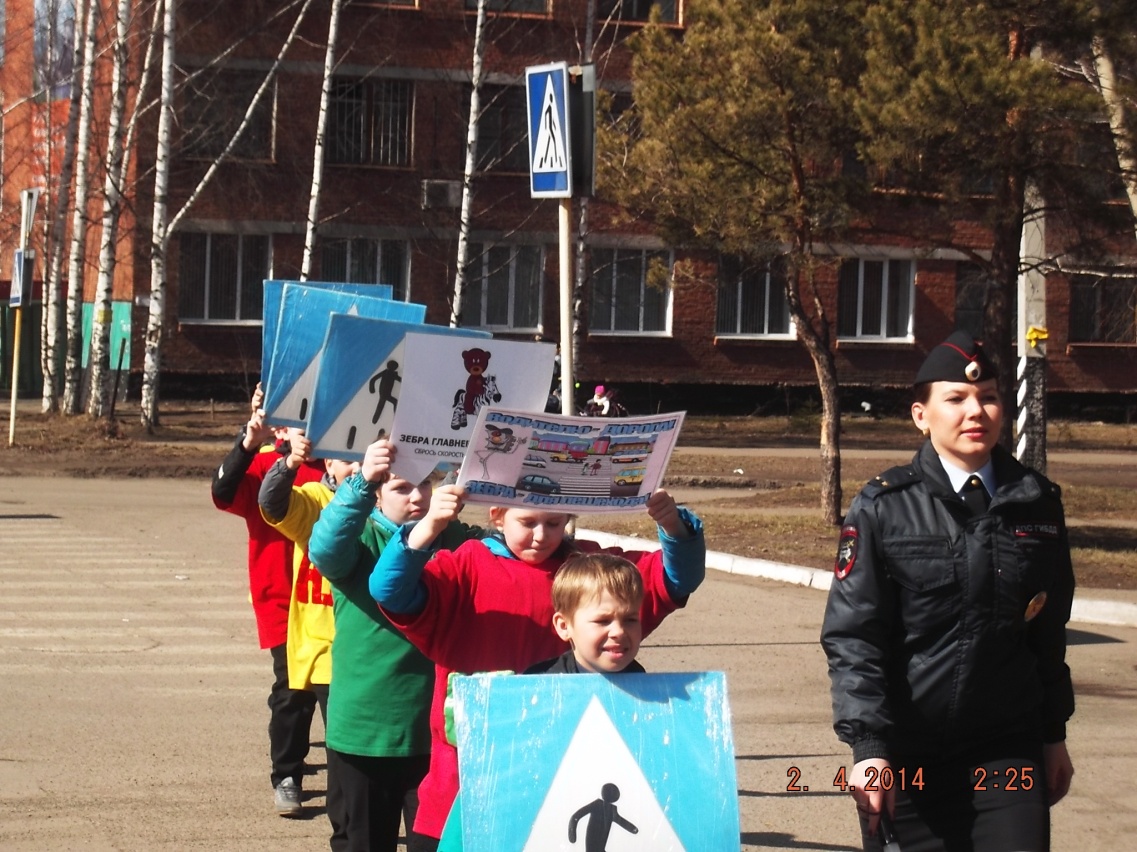 